Пояснительная записка        Данный урок могут использовать учителя начальных классов, работающих по адаптированной основной общеобразовательной программе в начальной школе. Урок построен с использованием игровых, здоровьесберегающих и проблемных технологий. В ходе урока используется фронтальная, индивидуальная и самостоятельная работа (сравнение с эталоном). Последний вид работы достаточно сложен для детей с ОВЗ. Коррекционная работа направлена на развитие эмоционально-волевой сферы (навыки самоконтроля, выдержки, усидчивости) и коррекцию познавательных процессов (память, внимание, восприятие, мышление, речь).Тема: Число 20.Тип урока: комбинированныйУрок соответствует 3 разделу программы «Второй десяток»,17 урок при изучении данного раздела (всего 2в разделе 21 урок).Аудитория: обучающиеся 2 класса (дети с умственной отсталостью: приказ №1599, вариант 1)Продолжительность занятия: 40 минутЦель урока: - коррекционно-образовательная: обобщение и систематизация знаний чисел от 1 до 20;- коррекционно-развивающая: развитие познавательной активности, мышления, речи;- коррекционно-воспитательная: воспитание нравственных качеств (дружба, взаимопомощь, трудолюбие, аккуратность).Задачи урока:- закрепить умения устно решать задачи на нахождение суммы и остатка,- закрепить умения повторять числовой ряд от 1 до 20 в порядке возрастания и убывания, называть соседей числа, предыдущее и предшествующее число,- уметь записывать число 20, равенства получения числа 20,- повышать интерес к учебной деятельности на уроке математики,- воспитывать умение адекватного поведения в конкретной ситуации, умение работать самостоятельно.Предметные УУД: умение строить высказывания, структурировать знания, умение применять знания на практике;Личностные УУД: самоопределение к деятельности, определять цель урока, ценностное отношение к своему здоровью;Метапредметные УУД: умение применять полученные знания на практике и в жизни, коррекция знаний;Регулятивные УУД: контроль готовности к работе, управление своим поведением в конкретной ситуации, умение выявлять проблему коррекция и оценка деятельности, прогнозирование решения, самооценка и оценивание работы одноклассников;Коммуникативные УУД: умение строить высказывания и выражать свои мысли, воспринимать мнение других людей.Планируемые результаты:Обучающиеся научатся: получать, читать и записывать число 20, составлять и записывать равенства при получении числа 20; решать задачи на нахождение суммы и остатка, работать по образцу.Обучающиеся получат возможность: учиться работать в парах, оценивать свою работу и работу одноклассников.Оборудование к уроку: учебник Т.В. Алышевой «Математика. 2 класс» (ч.1), рабочая тетрадь, счётные палочки, синий и красный карандаши, картинка Маши, доска, компьютер, проектор (ноутбук).Ход урока.Название этапаДеятельность учителяДеятельность обучающихсяФорма организации деятельностиУУДI. Организацион-но-подготовитель-ный этап (1 минута)Цель этапа: подготовка обучающихся к работе на урокеПриветствие: «Добрый день, ребята!».Взаимное приветствие.Фронтальная работаЛичностные УУД: самоопределение к деятельностиI. Организацион-но-подготовитель-ный этап (1 минута)Цель этапа: подготовка обучающихся к работе на уроке «Начинаем ровно в срок математики урок».- К какому уроку приготовились?- Что нам понадобится на уроке?Проверяют принадлежнос-ти, посадку, внешний видФронтальная работаРегулятивные УУД: контроль готовностиII. Основной этап.А) Подготовка к предстоящей работе (5 минут)Цель этапа: организовать познавательную деятельность- Сегодня у нас на уроке будет ещё одна ученица. Вы все её хорошо знаете. Слайд 2- Посмотрите на доску. Кто это? (картинка Маши из мультфильма «Маша и Медведь»).- Скажите, а какая она?- Давайте сегодня на уроке покажем Маше, как нужно правильно себя вести на уроке и как надо учиться.- Ребята, а где Маша гуляла летом?- Какие правила поведения в лесу вы знаете?- Давайте порешаем задачи-шутки про лес.1. Ежик по лесу шел,На обед грибы нашел:Два — под березой,Один — у осины,Сколько их будетВ плетеной корзине?2. Два больших, два маленьких,Маленьких, удаленьких —Целая семья опят.Сколько их на пне сидят?3. Ежик по грибы пошел,Шесть он  рыжиков нашел.Один гриб в корзинку,Остальных — на спинку.Сколько рыжиков везешьНа своих иголках, еж?- Какие молодцы!- Ребята, помогите Маше выполнить следующее задание. Смотрят на картинку.Отвечают: весёлая, шумная, непослушная, маленькая, …В лесу, у Мишки.Нельзя шуметь, бросать мусор, рвать много цветов, ломать ветки….3=2+14=2+25=6-1Фронтальная работаПо необходимости решают задачи с помощью счётных палочек.Регулятивные УУД: контроль готовностиМетапредметные УУД: умение применять знания на практикеБ) Сообщение темы и целей урока (5 минут).Цель этапа: выявить уровень знаний обучающихся.- Откройте тетради и красиво запишите сегодняшнее число и вид работы. Слайд 3- Какие числа прописаны у меня на доске, посмотрите? - Как они записаны? - Пропишите эти числа красиво и аккуратно.- Прочитайте числа, записанные на доске ниже:1,2,3,4, …., 19.- Прочитайте в порядке убывания, возрастания.- Назовите самое маленькое число? Самое большое?- Какое число стоит после 5? 12? 17?  Как его получить? - Какое число стоит перед 8? 13? 16? Как его получить? - Назовите соседей числа 8? 11? 19?- А какое число будет справа?- Какое новое число появилось? (запись на доске)- Кто может назвать тему нашего урока?- Сегодня мы познакомимся с числом 20 и узнаем, как его получить, закрепим знания о составе двузначных чисел из десятков и единиц.- А зачем нам нужно знать числа? Пишут в тетради.2, 0; чередуясь через 1 клетку вправоЧитают, отвечают на вопросы учителя.20Число 20Чтобы считать количество предметов.Индивидуальная работа (учитель даёт задания, обращаясь к каждому по имени, оказывает помощь).Предметные УУД:умение применять знания на практикеВ) Физминутка для глаз (1 минута). Цель этапа: снять зрительное напряжение.- Ребята, за окном прекрасная зимняя погода, и Маша предлагает вам немного отдохнуть и полюбоваться танцующими снежинками.- Проведём вместе с Машей зрительную гимнастику,  сидя за партой. Слайды 3-8Выполняют движенияФронтальная работаЛичностные УУД:ценностное отношение к своему здоровьюГ) Сообщение нового материала (9 минут). Цель этапа: Дать обучающимся конкретное представление о получении и составе числа 20.- Положите перед собой 19 палочек.- Сколько для этого надо взять пучков (десятков)? - Отдельных палочек?- Добавим ещё 1 палочку. Сколько стало палочек?- А 10 палочек – это 1 пучок или ….?- 1 десяток да 1 десяток, будет..? - 2 десятка – это ….- Сколько в записи этого числа десятков? Единиц?- Какая цифра стоит на первом месте? Втором?- Сколько клеток занимает число? Почему?- Откроем учебники по закладке на с.48 и проверим себя.- Запишите число 20 в тетрадь 4 раза, отступая 1 клетку между числами. - Пишите аккуратно и красиво.- Подчеркните красной чертой десятки, синей – единицы.- Как мы его получили?- Кто напишет на доске?Выкладывают.1пучок9 палочекВыкладывают 10 2 десятка.202 дес., 0 ед.2, 0ДвеВ правом верхнем углу смотрят на образецПишут аккуратно20  20  20  20Пишут: 20=19+1Один у доски – по желаниюИндивидуальная работаКоммуникативные УУД: умение выражать свои мысли, воспринимать мнение других людейРегулятивные УУД: управлять своим поведениемПредметные УУД: умение строить высказывания, структурировать знанияД) Физминутка (двигательная) (1 минута). Цель этапа: снять накопившееся напряжение и усталость.- Вы, наверное, устали? А теперь все дружно встали.На 1 - подняться, потянуться, 2 - согнуться, разогнуться, 3 - в ладоши три хлопка, головою 3 кивка.на 4 - руки шире, 5 - руками помахать, 6 - на место сесть опять.- Молодцы, активно отдохнули, продолжаем работу.Выполняют вместе с учителемФронтальная работаЛичностные УУД:ценностное отношение к своему здоровьюЕ) Закрепление полученных знаний (12 минут). Цель этапа: закрепить знания и умения, необходимые для самостоятельной работы по новому материалу.- Продолжим работать по учебнику на с.48, №87.- Что нарисовано на левом рисунке?- Сколько яиц в верхней коробке? В нижней?- А сколько будет всего?- Составьте пример.- Запишите его в тетрадь.- Поработайте с правой картинкой самостоятельно.- А теперь сравните своё решение с решением Маши (сравнение с эталоном). - У кого также? Молодцы.Показывают задание в книгеЯйцаСчитают,10,102010+10=20Записывают в тетрадьСчитают, записывают пример 10+10=20Поднимают руку.Фронтальная работаПарная работаКоммуникативные УУД: контроль и оценка знаний, коррекцияIII. Заключительный этап (6 минут). Цель этапа: сделать вывод и подвести итог работы класса, отметить работу обучающихся, задать вопросы на понимание изученного материала, задать и записать домашнее задание.- Проанализируйте свою работу на уроке, закончив предложения: Слайд 9• Я узнал … • Я научился …• Было трудно …• Было интересно …- Молодцы, ребята! Показали Маше, как нужно вести себя на уроке, чтобы хорошо учиться.- Вы – настоящие друзья!- Покажите, какое у вас сейчас настроение? (индивидуальный опрос)- Воспользовавшись своими знаниями, выполните дома вот такое задание. Найдите его в книге, №88, с.48.- Послушайте внимательно задание.- Поднимите руку, кто понял, как выполнять задание? (Если рук нет, учитель объясняет сам).- Дополнительное задание: пропишите число 20 до конца строчки.- Откройте дневники и запишите домашнее задание.- Хорошо работали на уроке, молодцы!- Спасибо, урок окончен.Новое число 20, оно состоит из 2 десятков, записывается с помощью цифр 2 и 0….Его читать, писать.Составлять примеры, Писать цифру 2…Работать с Машей, учить её, считать примеры, решать задачи  Поднимают 	       или 	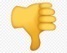 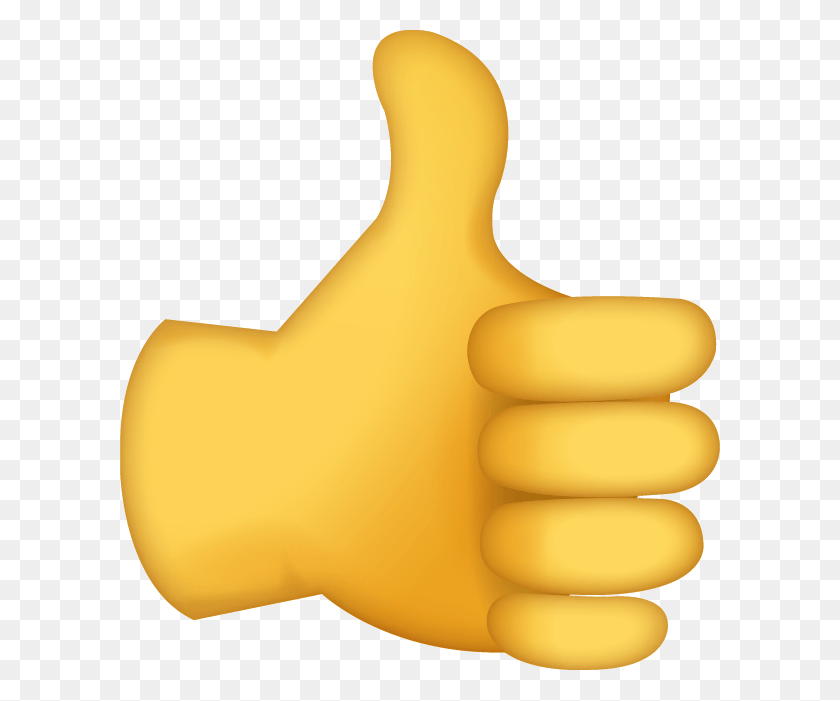 Слушают чтение задания учителемПоднимают (или нет) руку.Фронтальная работаРегулятивные УУД: коррекция и оценка деятельности; прогнозирование решения